РЕШЕНИЕот   21.02.2022 г.                                       аал Доможаков                                   №  4/41О внесении изменений в Решение Совета депутатов Доможаковского сельсовета от 10.06.2011  № 25 «Об утверждении Положения о территориальном общественном самоуправлении в муниципальном образования Доможаковский сельсовет»Рассмотрев  протест и.о. прокуратура Усть – Абаканского района от 01.02.2022 г.№ 7-6-2022 на решение Совета депутатов Доможаковского сельсовета от 10.06.2011  № 25 «Об утверждении Положения о территориальном общественном самоуправлении в муниципальном образования Доможаковский сельсовет» в соответствии с Уставом муниципального образования Доможаковского сельсовета Усть-Абаканского района Республики Хакасия, Совет депутатов Доможаковского сельсовета:РЕШИЛ:Внести в решение Совета депутатов Доможаковского сельсовета от 10.06.2011  № 25 «Об утверждении Положения о территориальном общественном самоуправлении в муниципальном образования Доможаковский сельсовет» следующие изменения и дополнения:ст. 8 ч. 2 изложить в новой редакции «Учредительное собрание граждан правомочно, если в нем принимает участие не менее одной трети граждан территориального общественного самоуправления, достигших шестнадцатилетнего возраста»»ст. 8 ч. 3  изложить в новой редакции «Учредительная конференция граждан по вопросам организации и осуществления территориального общественного самоуправления считается правомочной, если в ней принимают участие не менее двух третей избранных на собраниях граждан делегатов, представляющих не менее одной трети жителей соответствующей территории, достигших шестнадцатилетнего возраста»;ст. 11 ч. 2 изложить в новой редакцииК исключительным полномочиям собрания, конференции граждан, осуществляющих территориальное общественное самоуправление, относятся:1) установление структуры органов территориального общественного самоуправления;2) принятие устава территориального общественного самоуправления, внесение в него изменений и дополнений;3) избрание органов территориального общественного самоуправления; 4) определение основных направлений деятельности территориального общественного самоуправления;5) утверждение сметы доходов и расходов территориального общественного самоуправления и отчета о ее исполнении;6) рассмотрение и утверждение отчетов о деятельности органов территориального общественного самоуправления;7) обсуждение инициативного проекта и принятие решения по вопросу о его одобрении.ст. 11 дополнить следующего содержания «ч. 6 Органы территориального общественного самоуправления могут выдвигать инициативный проект в качестве инициаторов проекта».Настоящее Решение вступает в силу со дня его официального опубликования.Глава Доможаковского сельсовета    	                 	    М.В. Ощенкова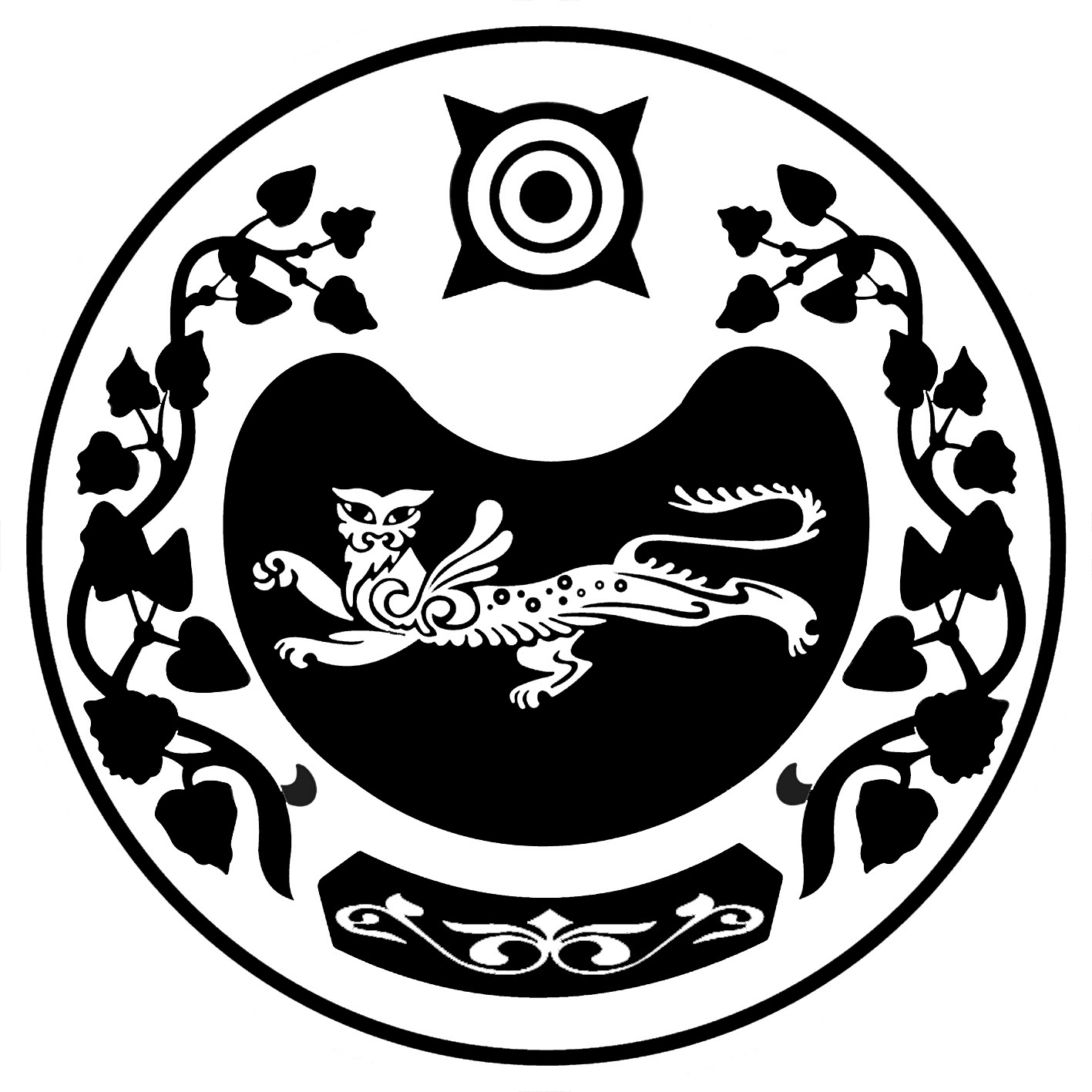 СОВЕТ ДЕПУТАТОВ ДОМОЖАКОВСКОГО СЕЛЬСОВЕТА